This is me now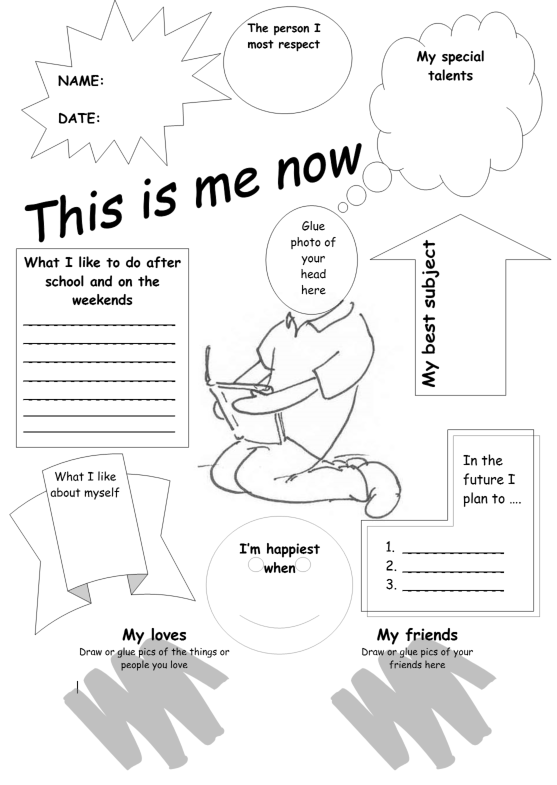 